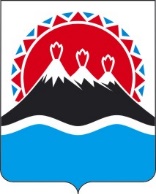 МИНИСТЕРСТВО РАЗВИТИЯ ГРАЖДАНСКОГО ОБЩЕСТВА И МОЛОДЕЖИ КАМЧАТСКОГО КРАЯ ПРИКАЗг. Петропавловск-КамчатскийВ целях организации и проведения Межмуниципального конкурса «Гордость Камчатки», посвященного 15-летию со дня образования Камчатского краяПРИКАЗЫВАЮ:1. Утвердить Положение о проведении Межмуниципального конкурса «Гордость Камчатки», посвященного 15-летию со дня образования Камчатского края, согласно приложению 1 к настоящему приказу.2. Образовать конкурсную комиссию по проведению Межмуниципального конкурса «Гордость Камчатки», посвященного 15-летию со дня образования Камчатского края, в составе согласно приложению 2 к настоящему приказу.3. Настоящий Приказ вступает после дня его официального опубликования.Положение о проведении Межмуниципального конкурса «Гордость Камчатки», посвященного 15-летию со дня образования Камчатского края1. Общие положения1.1. Настоящее Положение определяет порядок организации и проведенияМежмуниципального конкурса «Гордость Камчатки», посвященного 15-летию со дня образования Камчатского края (далее – Конкурс).1.2. Целью проведения Конкурса является формирование чувства гордости за достижения Камчатского края, патриотизма, социальной ответственности. 1.3. Задачами проведения Конкурса являются:1) выявление выдающихся жителей Камчатского края, внесших значительный вклад в развитие региона;2) выявление социально значимых объектов (проектов, продукции, услуги)3) создание условий для укрепления гражданского единства и развития гражданского общества в Камчатском крае.1.4. Министерство развития гражданского общества и молодежи Камчатского края (далее – Министерство) размещает объявление о проведении конкурса на официальном сайте исполнительных органов государственной власти Камчатского края в сети «Интернет» (https://kamgov.ru/) в разделе «Исполнительная власть», на официальной странице Министерства.В объявлении о проведении конкурса указываются сроки проведения конкурса, место и порядок проведения, контактный телефон, почтовый адрес для направления документов, иные необходимые сведения о Конкурсе.1.5. Организационное и материально-техническое обеспечение проведения Конкурса осуществляется Министерством. 2. Номинации конкурса2.1. Конкурс проводится в двух номинациях:1) первая номинация «Люди дела»;2) вторая номинация «Лучший социально значимый объект (проект, продукция, услуга)».2.2. Приоритетные направления номинаций Конкурса:2.2.1. «Люди дела»:1) достижение выдающихся результатов в профессиональной и общественной деятельности (в сфере промышленности, энергетики, транспорта, связи, строительства и архитектуры, жилищно-коммунального хозяйства, сельского хозяйства, науки, образования, здравоохранения, культуры и искусства, физической культуры и спорта, туризма, охраны окружающей среды, социальной защиты, государственного строительства и местного самоуправления, обеспечении законности и правопорядка, защиты прав и свобод человека и гражданина, благотворительной, добровольческой (волонтерской) и иной социально значимой деятельности), оказавших положительный эффект на имидж и развитие муниципальных образований в Камчатском крае и региона в целом.2) инициирование и реализация социальных проектов, направленных на улучшение качества жизни населения, формирование активной гражданской позиции населения, патриотическое воспитание, сохранение исторической памяти, сохранение культуры, языков и традиций народов Российской Федерации.2.2.2. «Лучший социально значимый объект (проект, продукция, услуга)»:1) достижения муниципального образования в области социально-экономического развития в результате создания и эксплуатации (использования) социально значимого объекта, в том числе, стимулирование инновационной активности;2) реализация общественного проекта, направленного на улучшение качества жизни населения, формирование активной гражданской позиции населения;3) реализация социально значимого бизнес-проекта;4) выполнение социально значимых мероприятий государственными, муниципальными учреждениями и организациями. 3. Конкурсная комиссия3.1. Для проведения Конкурса приказом Министерства образуется конкурсная комиссия по проведению конкурса в целях организационно-методического сопровождения (далее – Конкурсная комиссия), которая руководствуется в своей работе настоящим Положением.3.2. Формой работы конкурсной комиссии является заседание Конкурсной комиссии.3.3. Заседание Конкурсной комиссии считается правомочным, если на нем присутствуют не менее половины ее членов.3.4. Заседание Конкурсной комиссии ведется ее председателем, а в его отсутствие – заместителем председателя.3.5. Решения Конкурсной комиссии принимаются простым большинством голосов присутствующих на заседании членов Конкурсной комиссии и оформляется протоколом. При равенстве голосов, голос председателя конкурсной комиссии (в его отсутствие - заместителя председателя конкурсной комиссии) является решающим.3.6. Председатель Конкурсной комиссии:1) осуществляет руководство деятельностью Конкурсной комиссии;2) назначает заседания Конкурсной комиссии;3) утверждает повестку заседания Конкурсной комиссии;4) организует и проводит заседания Конкурсной комиссии, подписывает протоколы заседаний Конкурсной комиссии;5) контролирует выполнение решений Конкурсной комиссии.3.7. Заместитель председателя Конкурсной комиссии осуществляет полномочия председателя Конкурсной комиссии в его отсутствие.3.8. Секретарь Конкурсной комиссии:1) формирует повестку заседания Конкурсной комиссии;2) не позднее 3-х рабочих дней до дня проведения заседания Конкурсной комиссии осуществляет уведомление членов Конкурсной комиссии о дате, времени, месте и повестке заседания Конкурсной комиссии;3) готовит документы в соответствии с повесткой заседания Конкурсной комиссии;4) ведет протоколы заседаний Конкурсной комиссии;5) осуществляет другие функции, связанные с организационной деятельностью Конкурсной комиссии.3.9. Иные члены Конкурсной комиссии:1) выражают мнение по вопросам, вынесенным для рассмотрения на заседание Конкурсной комиссии;2) голосуют по вопросам повестки заседания Конкурсной комиссии;3) выполняют поручения председателя Конкурсной комиссии.3.10. Конкурсная комиссия осуществляет следующие функции:1) рассмотрение заявок, представленных для участия в Конкурсе, отбор номинантов и выявление победителей;2) организация награждения победителей Конкурса на торжественном юбилейном мероприятии, посвященном 15-летию со дня образования Камчатского края.3.11. При отборе номинантов Конкурсная комиссия использует следующие критерии:1) соответствие представленной заявки одному или нескольким приоритетным направлениям номинации;2) соответствие представленной заявки целям и задачам Конкурса.4. Сроки и порядок проведения конкурса4.1. Для участия в Конкурсе главы муниципальных образований вправе подать в Конкурсную комиссию заявку (инициативный проект) с приложением конкурсных материалов (мультимедийная презентация объекта (проекта, продукции, услуги); документы, характеризующие гражданина как выдающегося человека дела, внесшего значительный вклад в развитие муниципального образования, в том числе, краткую справку о гражданине, информацию с указанием конкретных заслуг, достижений).Обязательным условием проводимого Министерством Конкурса является участие населения муниципального образования в процессе разработки и реализации конкурсных проектов.4.2. Заявки на участие в Конкурсе направляются в Конкурсную комиссию по форме согласно приложению, к настоящему Положению.4.3. Достоверность представленных сведений о выдающихся личностях, о социально значимых объектах (проектах, продукции, услуги) обеспечивают главы соответствующих муниципальных образований.4.4. На муниципальном этапе Конкурса муниципальными образованиями Камчатского края самостоятельно проводится отбор номинантов и прямое голосование граждан, которое может быть осуществлено в онлайн и (или) очной форме. 4.5. На межмуниципальном этапе Конкурса в период с 01 июня 2022 года по 20 июня 2022 года конкурсные заявки муниципальных образований Камчатского края с необходимыми приложениями направляются в Конкурсную комиссию на электронный адрес Министерства: MinRGO@kamgov.ru. Конкурсная комиссия осуществляет сбор и комплексную оценку представленных конкурсных заявок. По результатам комплексной оценки представленных конкурсных заявок в каждой из номинаций выстраивается рейтинг участников, где наиболее высокую позицию занимает участник с наибольшим количеством баллов.4.6. Подведение итогов Конкурса осуществляется не позднее 25 июня 2022 года.5. Награждение победителей.5.1. Организация и проведение награждения победителей Конкурса осуществляются Министерством в рамках торжественного юбилейного мероприятия, посвященного 15-летию со дня образования Камчатского края.5.2. Победителями конкурса «Гордость Камчатки» признаются участники, набравшие наибольшее количество баллов по двум номинациям.5.3. Участники конкурса награждаются дипломами и памятными подарками.5.4. Информация об итогах Конкурса размещается на официальном сайте исполнительных органов государственной власти Камчатского края в сети Интернет, а также в иных в средствах массовой информации Камчатского края.Приложениек Положению о Межмуниципальном конкурсе «Гордость Камчатки», посвященном 15-летию со дня образования Камчатского края ЗАЯВКА НА УЧАСТИЕ В МЕЖМУНИЦИПАЛЬНОМ КОНКУРСЕ «ГОРДОСТЬ КАМЧАТКИ», ПОСВЯЩЕННОМ 15-ЛЕТИЮ СО ДНЯ ОБРАЗОВАНИЯ КАМЧАТСКОГО КРАЯ_____________________________________________________________________(название организации заявителя)направляет для участия в Межмуниципальном конкурсе «Гордость Камчатки», посвященном 15-летию со дня образования Камчатского края____________________________________________________________________(Ф.И.О. участника, дата рождения)в номинации  _________________________________________________________                           (название номинации)Участник занимается__________________________________________________				   (место работы /род деятельности)Описание заслуг _______________________________________________________________________________________________________________________________________________________________________________________________________________________________________________________________________________в номинации  _________________________________________________________                                (название номинации)Наименование проекта_________________________________________________Описание проекта _________________________________________________________________________________________________________________________________________________________________________________________________________Контактные телефоны:_________________________________________________Электронная почта:____________________________________________________Дата составления ______________________ Подпись _______________________    Примечание:<*>  необходимо  приложить  фотографию  участника и проекта Конкурса, а также видео-презентацию проекта.Заявку участника необходимо отправить в отсканированном виде (фото) виде на e-mail: MinRGO@kamgov.ru Справки по телефону 8 (4152) 42-11-04, 42-15-20[Дата регистрации]№[Номер документа]О Межмуниципальном конкурсе «Гордость Камчатки», посвященном 15-летию со дня образования Камчатского краяМинистр [горизонтальный штамп подписи 1]А.Ю. Ковалык Приложение 1 к приказу Министерства развития гражданского общества и молодежи Камчатского краяот [Дата регистрации] № [Номер документа]